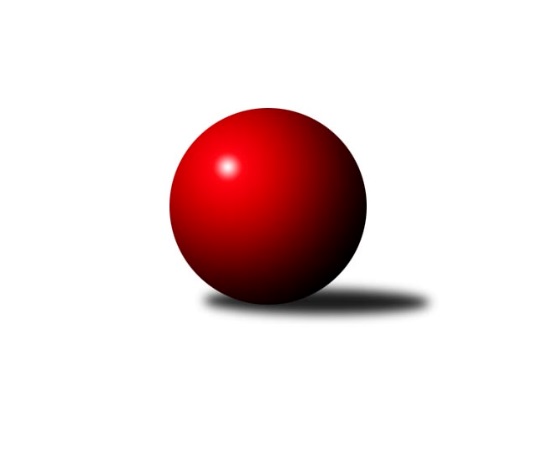 Č.17Ročník 2015/2016	2.5.2024 Meziokresní přebor-Bruntál, Opava 2015/2016Statistika 17. kolaTabulka družstev:		družstvo	záp	výh	rem	proh	skore	sety	průměr	body	plné	dorážka	chyby	1.	TJ Horní Benešov ˝E˝	17	16	0	1	128 : 42 	(92.0 : 44.0)	1643	32	1150	493	27.6	2.	TJ Jiskra Rýmařov ˝C˝	17	12	0	5	110 : 60 	(81.0 : 55.0)	1602	24	1127	475	31.5	3.	KK PEPINO Bruntál	17	12	0	5	104 : 66 	(80.0 : 56.0)	1557	24	1093	465	37.6	4.	RSKK Raciborz	17	11	0	6	100 : 70 	(73.5 : 62.5)	1589	22	1117	472	32.3	5.	TJ Kovohutě Břidličná ˝D˝	17	11	0	6	100 : 70 	(74.5 : 61.5)	1567	22	1106	462	32.1	6.	TJ Horní Benešov ˝D˝	17	7	0	10	79 : 91 	(68.5 : 67.5)	1519	14	1073	446	38.2	7.	TJ Horní Benešov ˝F˝	17	7	0	10	78 : 92 	(67.5 : 68.5)	1522	14	1083	439	35.5	8.	KK Minerva Opava ˝C˝	17	7	0	10	66 : 104 	(54.0 : 82.0)	1520	14	1091	428	42.4	9.	TJ Kovohutě Břidličná ˝C˝	17	6	0	11	77 : 93 	(63.0 : 73.0)	1486	12	1049	437	41	10.	TJ Sokol Chvalíkovice ˝B˝	17	6	0	11	63 : 107 	(59.0 : 77.0)	1566	12	1099	467	37.8	11.	TJ Opava ˝D˝	17	6	0	11	62 : 108 	(54.0 : 82.0)	1472	12	1069	403	48.5	12.	KK PEPINO Bruntál ˝B˝	17	1	0	16	53 : 117 	(49.0 : 87.0)	1438	2	1040	398	55.8Tabulka doma:		družstvo	záp	výh	rem	proh	skore	sety	průměr	body	maximum	minimum	1.	TJ Horní Benešov ˝E˝	9	9	0	0	68 : 22 	(50.0 : 22.0)	1634	18	1711	1554	2.	KK PEPINO Bruntál	9	8	0	1	68 : 22 	(47.5 : 24.5)	1488	16	1544	1415	3.	RSKK Raciborz	8	7	0	1	60 : 20 	(40.0 : 24.0)	1541	14	1626	1452	4.	TJ Kovohutě Břidličná ˝D˝	8	7	0	1	54 : 26 	(41.0 : 23.0)	1594	14	1636	1537	5.	TJ Jiskra Rýmařov ˝C˝	9	6	0	3	60 : 30 	(46.5 : 25.5)	1640	12	1720	1595	6.	TJ Horní Benešov ˝D˝	8	6	0	2	52 : 28 	(38.0 : 26.0)	1589	12	1662	1543	7.	TJ Kovohutě Břidličná ˝C˝	9	5	0	4	55 : 35 	(39.0 : 33.0)	1535	10	1605	1481	8.	TJ Horní Benešov ˝F˝	8	5	0	3	48 : 32 	(35.5 : 28.5)	1609	10	1686	1547	9.	TJ Opava ˝D˝	8	4	0	4	41 : 39 	(36.5 : 27.5)	1535	8	1638	1425	10.	KK Minerva Opava ˝C˝	9	4	0	5	42 : 48 	(31.0 : 41.0)	1615	8	1665	1534	11.	TJ Sokol Chvalíkovice ˝B˝	8	3	0	5	29 : 51 	(29.0 : 35.0)	1572	6	1650	1484	12.	KK PEPINO Bruntál ˝B˝	9	1	0	8	33 : 57 	(28.0 : 44.0)	1339	2	1406	1298Tabulka venku:		družstvo	záp	výh	rem	proh	skore	sety	průměr	body	maximum	minimum	1.	TJ Horní Benešov ˝E˝	8	7	0	1	60 : 20 	(42.0 : 22.0)	1644	14	1750	1454	2.	TJ Jiskra Rýmařov ˝C˝	8	6	0	2	50 : 30 	(34.5 : 29.5)	1594	12	1646	1463	3.	TJ Kovohutě Břidličná ˝D˝	9	4	0	5	46 : 44 	(33.5 : 38.5)	1567	8	1684	1395	4.	KK PEPINO Bruntál	8	4	0	4	36 : 44 	(32.5 : 31.5)	1569	8	1649	1452	5.	RSKK Raciborz	9	4	0	5	40 : 50 	(33.5 : 38.5)	1596	8	1689	1343	6.	TJ Sokol Chvalíkovice ˝B˝	9	3	0	6	34 : 56 	(30.0 : 42.0)	1565	6	1689	1444	7.	KK Minerva Opava ˝C˝	8	3	0	5	24 : 56 	(23.0 : 41.0)	1504	6	1633	1390	8.	TJ Horní Benešov ˝F˝	9	2	0	7	30 : 60 	(32.0 : 40.0)	1517	4	1619	1416	9.	TJ Opava ˝D˝	9	2	0	7	21 : 69 	(17.5 : 54.5)	1462	4	1578	1309	10.	TJ Horní Benešov ˝D˝	9	1	0	8	27 : 63 	(30.5 : 41.5)	1523	2	1620	1366	11.	TJ Kovohutě Břidličná ˝C˝	8	1	0	7	22 : 58 	(24.0 : 40.0)	1488	2	1562	1394	12.	KK PEPINO Bruntál ˝B˝	8	0	0	8	20 : 60 	(21.0 : 43.0)	1449	0	1569	1284Tabulka podzimní části:		družstvo	záp	výh	rem	proh	skore	sety	průměr	body	doma	venku	1.	TJ Horní Benešov ˝E˝	12	11	0	1	90 : 30 	(64.0 : 32.0)	1629	22 	6 	0 	0 	5 	0 	1	2.	TJ Jiskra Rýmařov ˝C˝	12	9	0	3	80 : 40 	(58.0 : 38.0)	1595	18 	4 	0 	2 	5 	0 	1	3.	KK PEPINO Bruntál	12	8	0	4	74 : 46 	(60.5 : 35.5)	1579	16 	5 	0 	1 	3 	0 	3	4.	TJ Kovohutě Břidličná ˝D˝	12	7	0	5	70 : 50 	(50.5 : 45.5)	1566	14 	5 	0 	1 	2 	0 	4	5.	RSKK Raciborz	12	7	0	5	64 : 56 	(48.0 : 48.0)	1575	14 	5 	0 	1 	2 	0 	4	6.	KK Minerva Opava ˝C˝	12	7	0	5	56 : 64 	(42.0 : 54.0)	1534	14 	4 	0 	2 	3 	0 	3	7.	TJ Kovohutě Břidličná ˝C˝	12	5	0	7	57 : 63 	(46.0 : 50.0)	1490	10 	4 	0 	2 	1 	0 	5	8.	TJ Opava ˝D˝	12	5	0	7	47 : 73 	(40.5 : 55.5)	1477	10 	4 	0 	2 	1 	0 	5	9.	TJ Horní Benešov ˝D˝	12	4	0	8	51 : 69 	(43.5 : 52.5)	1501	8 	4 	0 	2 	0 	0 	6	10.	TJ Horní Benešov ˝F˝	12	4	0	8	50 : 70 	(46.0 : 50.0)	1501	8 	3 	0 	3 	1 	0 	5	11.	TJ Sokol Chvalíkovice ˝B˝	12	4	0	8	41 : 79 	(40.0 : 56.0)	1514	8 	2 	0 	4 	2 	0 	4	12.	KK PEPINO Bruntál ˝B˝	12	1	0	11	40 : 80 	(37.0 : 59.0)	1414	2 	1 	0 	5 	0 	0 	6Tabulka jarní části:		družstvo	záp	výh	rem	proh	skore	sety	průměr	body	doma	venku	1.	TJ Horní Benešov ˝E˝	5	5	0	0	38 : 12 	(28.0 : 12.0)	1617	10 	3 	0 	0 	2 	0 	0 	2.	RSKK Raciborz	5	4	0	1	36 : 14 	(25.5 : 14.5)	1564	8 	2 	0 	0 	2 	0 	1 	3.	TJ Kovohutě Břidličná ˝D˝	5	4	0	1	30 : 20 	(24.0 : 16.0)	1576	8 	2 	0 	0 	2 	0 	1 	4.	KK PEPINO Bruntál	5	4	0	1	30 : 20 	(19.5 : 20.5)	1494	8 	3 	0 	0 	1 	0 	1 	5.	TJ Jiskra Rýmařov ˝C˝	5	3	0	2	30 : 20 	(23.0 : 17.0)	1590	6 	2 	0 	1 	1 	0 	1 	6.	TJ Horní Benešov ˝F˝	5	3	0	2	28 : 22 	(21.5 : 18.5)	1556	6 	2 	0 	0 	1 	0 	2 	7.	TJ Horní Benešov ˝D˝	5	3	0	2	28 : 22 	(25.0 : 15.0)	1523	6 	2 	0 	0 	1 	0 	2 	8.	TJ Sokol Chvalíkovice ˝B˝	5	2	0	3	22 : 28 	(19.0 : 21.0)	1633	4 	1 	0 	1 	1 	0 	2 	9.	TJ Kovohutě Břidličná ˝C˝	5	1	0	4	20 : 30 	(17.0 : 23.0)	1525	2 	1 	0 	2 	0 	0 	2 	10.	TJ Opava ˝D˝	5	1	0	4	15 : 35 	(13.5 : 26.5)	1415	2 	0 	0 	2 	1 	0 	2 	11.	KK PEPINO Bruntál ˝B˝	5	0	0	5	13 : 37 	(12.0 : 28.0)	1459	0 	0 	0 	3 	0 	0 	2 	12.	KK Minerva Opava ˝C˝	5	0	0	5	10 : 40 	(12.0 : 28.0)	1507	0 	0 	0 	3 	0 	0 	2 Zisk bodů pro družstvo:		jméno hráče	družstvo	body	zápasy	v %	dílčí body	sety	v %	1.	Petr Kozák 	TJ Horní Benešov ˝E˝ 	28	/	15	(93%)		/		(%)	2.	Tomáš Janalík 	KK PEPINO Bruntál 	26	/	14	(93%)		/		(%)	3.	Ota Pidima 	TJ Kovohutě Břidličná ˝D˝ 	26	/	16	(81%)		/		(%)	4.	Pavel Přikryl 	TJ Jiskra Rýmařov ˝C˝ 	26	/	17	(76%)		/		(%)	5.	Jan Mlčák 	KK PEPINO Bruntál ˝B˝ 	26	/	17	(76%)		/		(%)	6.	Miroslav Langer 	TJ Jiskra Rýmařov ˝C˝ 	24	/	17	(71%)		/		(%)	7.	Josef Novotný 	KK PEPINO Bruntál ˝B˝ 	23	/	17	(68%)		/		(%)	8.	Zdeněk Černý 	TJ Horní Benešov ˝E˝ 	22	/	12	(92%)		/		(%)	9.	Jan Doseděl 	TJ Kovohutě Břidličná ˝D˝ 	22	/	16	(69%)		/		(%)	10.	Mariusz Gierczak 	RSKK Raciborz 	22	/	17	(65%)		/		(%)	11.	Krzysztof Wróblewski 	RSKK Raciborz 	21	/	17	(62%)		/		(%)	12.	Leoš Řepka ml. 	TJ Kovohutě Břidličná ˝C˝ 	20	/	10	(100%)		/		(%)	13.	Zdeněk Janák 	TJ Horní Benešov ˝E˝ 	20	/	13	(77%)		/		(%)	14.	Martin Kaduk 	KK PEPINO Bruntál 	20	/	15	(67%)		/		(%)	15.	Jaromír Hendrych st. 	TJ Horní Benešov ˝F˝ 	20	/	16	(63%)		/		(%)	16.	Zdeněk Smrža 	TJ Horní Benešov ˝D˝ 	18	/	14	(64%)		/		(%)	17.	Zdeňka Habartová 	TJ Horní Benešov ˝D˝ 	18	/	16	(56%)		/		(%)	18.	Pavel Švan 	TJ Jiskra Rýmařov ˝C˝ 	18	/	16	(56%)		/		(%)	19.	Jaroslav Zelinka 	TJ Kovohutě Břidličná ˝C˝ 	16	/	13	(62%)		/		(%)	20.	Dalibor Krejčiřík 	TJ Sokol Chvalíkovice ˝B˝ 	16	/	13	(62%)		/		(%)	21.	Jiří Večeřa 	TJ Kovohutě Břidličná ˝D˝ 	16	/	14	(57%)		/		(%)	22.	Gabriela Beinhaeurová 	KK Minerva Opava ˝C˝ 	16	/	16	(50%)		/		(%)	23.	Zdeněk Kment 	TJ Horní Benešov ˝F˝ 	16	/	16	(50%)		/		(%)	24.	Richard Janalík 	KK PEPINO Bruntál 	14	/	11	(64%)		/		(%)	25.	Roman Swaczyna 	TJ Horní Benešov ˝E˝ 	14	/	14	(50%)		/		(%)	26.	František Ocelák 	KK PEPINO Bruntál 	14	/	15	(47%)		/		(%)	27.	Stanislav Lichnovský 	TJ Jiskra Rýmařov ˝C˝ 	14	/	17	(41%)		/		(%)	28.	Dariusz Jaszewski 	RSKK Raciborz 	13	/	12	(54%)		/		(%)	29.	Miroslava Hendrychová 	TJ Opava ˝D˝ 	12	/	9	(67%)		/		(%)	30.	Pavla Hendrychová 	TJ Horní Benešov ˝F˝ 	12	/	12	(50%)		/		(%)	31.	Radek Fischer 	KK Minerva Opava ˝C˝ 	12	/	12	(50%)		/		(%)	32.	Ladislav Stárek st. 	TJ Kovohutě Břidličná ˝D˝ 	12	/	12	(50%)		/		(%)	33.	Barbora Bártková 	TJ Horní Benešov ˝D˝ 	10	/	8	(63%)		/		(%)	34.	Artur Tokarski 	RSKK Raciborz 	10	/	8	(63%)		/		(%)	35.	Otto Mückstein 	TJ Sokol Chvalíkovice ˝B˝ 	10	/	9	(56%)		/		(%)	36.	Oldřich Tomečka 	KK Minerva Opava ˝C˝ 	10	/	10	(50%)		/		(%)	37.	Sabina Trulejová 	TJ Sokol Chvalíkovice ˝B˝ 	10	/	10	(50%)		/		(%)	38.	Luděk Häusler 	TJ Kovohutě Břidličná ˝C˝ 	10	/	11	(45%)		/		(%)	39.	Jan Fadrný 	TJ Horní Benešov ˝D˝ 	10	/	12	(42%)		/		(%)	40.	Zbyněk Tesař 	TJ Horní Benešov ˝D˝ 	10	/	16	(31%)		/		(%)	41.	Miroslav Petřek st.	TJ Horní Benešov ˝F˝ 	10	/	16	(31%)		/		(%)	42.	Josef Kočař 	TJ Kovohutě Břidličná ˝C˝ 	9	/	13	(35%)		/		(%)	43.	Daniel Beinhauer 	TJ Sokol Chvalíkovice ˝B˝ 	9	/	16	(28%)		/		(%)	44.	Milan Franer 	TJ Opava ˝D˝ 	7	/	5	(70%)		/		(%)	45.	Josef Klapetek 	TJ Opava ˝D˝ 	6	/	5	(60%)		/		(%)	46.	Ryszard Grygiel 	RSKK Raciborz 	6	/	6	(50%)		/		(%)	47.	Zdeněk Žanda 	TJ Horní Benešov ˝F˝ 	6	/	7	(43%)		/		(%)	48.	Vladislav Kobelár 	TJ Opava ˝D˝ 	6	/	7	(43%)		/		(%)	49.	Lenka Markusová 	TJ Opava ˝D˝ 	6	/	8	(38%)		/		(%)	50.	Anna Dosedělová 	TJ Kovohutě Břidličná ˝C˝ 	6	/	10	(30%)		/		(%)	51.	Pavel Dvořák 	KK PEPINO Bruntál 	6	/	11	(27%)		/		(%)	52.	Martin Bičík 	KK Minerva Opava ˝C˝ 	6	/	11	(27%)		/		(%)	53.	Lenka Hrnčířová 	KK Minerva Opava ˝C˝ 	6	/	13	(23%)		/		(%)	54.	Cezary Koczorski 	RSKK Raciborz 	4	/	5	(40%)		/		(%)	55.	Miroslav Orság 	TJ Horní Benešov ˝E˝ 	4	/	5	(40%)		/		(%)	56.	Jan Kriwenky 	TJ Horní Benešov ˝E˝ 	4	/	7	(29%)		/		(%)	57.	Barbora Víchová 	TJ Sokol Chvalíkovice ˝B˝ 	4	/	8	(25%)		/		(%)	58.	Roman Škrobánek 	TJ Opava ˝D˝ 	4	/	8	(25%)		/		(%)	59.	Karel Michalka 	TJ Opava ˝D˝ 	4	/	9	(22%)		/		(%)	60.	Lubomír Khýr 	TJ Kovohutě Břidličná ˝C˝ 	4	/	10	(20%)		/		(%)	61.	Jan Chovanec 	TJ Opava ˝D˝ 	2	/	1	(100%)		/		(%)	62.	Luděk Bambušek 	TJ Jiskra Rýmařov ˝C˝ 	2	/	1	(100%)		/		(%)	63.	Lukáš Janalík 	KK PEPINO Bruntál 	2	/	2	(50%)		/		(%)	64.	Jiří Novák 	TJ Opava ˝D˝ 	2	/	2	(50%)		/		(%)	65.	Marek Prusicki 	RSKK Raciborz 	2	/	3	(33%)		/		(%)	66.	Lubomír Bičík 	KK Minerva Opava ˝C˝ 	2	/	3	(33%)		/		(%)	67.	David Beinhauer 	TJ Sokol Chvalíkovice ˝B˝ 	2	/	9	(11%)		/		(%)	68.	Vladimír Štrbík 	TJ Kovohutě Břidličná ˝D˝ 	2	/	9	(11%)		/		(%)	69.	Vilibald Marker 	TJ Opava ˝D˝ 	2	/	10	(10%)		/		(%)	70.	Barbora Nepožitková 	KK PEPINO Bruntál ˝B˝ 	2	/	14	(7%)		/		(%)	71.	Pavel Jašek 	TJ Opava ˝D˝ 	1	/	4	(13%)		/		(%)	72.	Jindřich Dankovič 	TJ Horní Benešov ˝D˝ 	1	/	4	(13%)		/		(%)	73.	Milan Milián 	KK PEPINO Bruntál ˝B˝ 	0	/	1	(0%)		/		(%)	74.	Miroslav Smékal 	TJ Kovohutě Břidličná ˝D˝ 	0	/	1	(0%)		/		(%)	75.	Zuzana Šafránková 	KK Minerva Opava ˝C˝ 	0	/	2	(0%)		/		(%)	76.	Adéla Vaidová 	TJ Sokol Chvalíkovice ˝B˝ 	0	/	3	(0%)		/		(%)	77.	Přemysl Janalík 	KK PEPINO Bruntál ˝B˝ 	0	/	4	(0%)		/		(%)	78.	Adéla Orságová 	KK PEPINO Bruntál ˝B˝ 	0	/	7	(0%)		/		(%)	79.	Michal Nepožitek 	KK PEPINO Bruntál ˝B˝ 	0	/	8	(0%)		/		(%)Průměry na kuželnách:		kuželna	průměr	plné	dorážka	chyby	výkon na hráče	1.	KK Jiskra Rýmařov, 1-4	1620	1144	476	35.6	(405.2)	2.	Minerva Opava, 1-2	1619	1145	473	35.4	(404.8)	3.	TJ Sokol Chvalíkovice, 1-2	1584	1120	464	34.9	(396.2)	4.	 Horní Benešov, 1-4	1584	1114	469	36.0	(396.1)	5.	TJ Opava, 1-4	1546	1095	451	43.9	(386.7)	6.	TJ Kovohutě Břidličná, 1-2	1544	1093	450	35.1	(386.2)	7.	RSKK Raciborz, 1-4	1498	1063	435	39.6	(374.6)	8.	KK Pepino Bruntál, 1-2	1417	1012	405	46.0	(354.4)Nejlepší výkony na kuželnách:KK Jiskra Rýmařov, 1-4TJ Jiskra Rýmařov ˝C˝	1720	17. kolo	Petr Kozák 	TJ Horní Benešov ˝E˝	470	16. koloTJ Horní Benešov ˝E˝	1714	16. kolo	Pavel Přikryl 	TJ Jiskra Rýmařov ˝C˝	458	16. koloTJ Sokol Chvalíkovice ˝B˝	1689	17. kolo	Krzysztof Wróblewski 	RSKK Raciborz	448	7. koloTJ Jiskra Rýmařov ˝C˝	1679	7. kolo	Stanislav Lichnovský 	TJ Jiskra Rýmařov ˝C˝	447	17. koloTJ Jiskra Rýmařov ˝C˝	1649	16. kolo	Otto Mückstein 	TJ Sokol Chvalíkovice ˝B˝	442	17. koloKK PEPINO Bruntál	1649	2. kolo	Josef Novotný 	KK PEPINO Bruntál ˝B˝	439	14. koloTJ Jiskra Rýmařov ˝C˝	1634	12. kolo	Oldřich Tomečka 	KK Minerva Opava ˝C˝	439	4. koloKK Minerva Opava ˝C˝	1633	4. kolo	Pavel Švan 	TJ Jiskra Rýmařov ˝C˝	438	17. koloTJ Jiskra Rýmařov ˝C˝	1628	11. kolo	Pavel Švan 	TJ Jiskra Rýmařov ˝C˝	437	7. koloTJ Jiskra Rýmařov ˝C˝	1627	9. kolo	Miroslav Langer 	TJ Jiskra Rýmařov ˝C˝	436	12. koloMinerva Opava, 1-2TJ Horní Benešov ˝E˝	1718	3. kolo	František Ocelák 	KK PEPINO Bruntál	463	11. koloTJ Sokol Chvalíkovice ˝B˝	1685	13. kolo	Zdeněk Kment 	TJ Horní Benešov ˝F˝	448	17. koloKK Minerva Opava ˝C˝	1665	5. kolo	Daniel Beinhauer 	TJ Sokol Chvalíkovice ˝B˝	447	13. koloKK Minerva Opava ˝C˝	1653	13. kolo	Petr Kozák 	TJ Horní Benešov ˝E˝	446	3. koloTJ Jiskra Rýmařov ˝C˝	1646	15. kolo	Zdeněk Janák 	TJ Horní Benešov ˝E˝	446	3. koloKK Minerva Opava ˝C˝	1634	15. kolo	Oldřich Tomečka 	KK Minerva Opava ˝C˝	443	5. koloKK Minerva Opava ˝C˝	1632	3. kolo	Dalibor Krejčiřík 	TJ Sokol Chvalíkovice ˝B˝	440	13. koloKK Minerva Opava ˝C˝	1628	9. kolo	Gabriela Beinhaeurová 	KK Minerva Opava ˝C˝	438	5. koloKK Minerva Opava ˝C˝	1623	11. kolo	Krzysztof Wróblewski 	RSKK Raciborz	435	5. koloRSKK Raciborz	1622	5. kolo	Pavel Přikryl 	TJ Jiskra Rýmařov ˝C˝	435	15. koloTJ Sokol Chvalíkovice, 1-2TJ Horní Benešov ˝E˝	1664	4. kolo	Pavla Hendrychová 	TJ Horní Benešov ˝F˝	456	10. koloTJ Sokol Chvalíkovice ˝B˝	1650	16. kolo	Krzysztof Wróblewski 	RSKK Raciborz	446	8. koloTJ Jiskra Rýmařov ˝C˝	1637	6. kolo	Dalibor Krejčiřík 	TJ Sokol Chvalíkovice ˝B˝	443	6. koloRSKK Raciborz	1633	8. kolo	Gabriela Beinhaeurová 	KK Minerva Opava ˝C˝	443	2. koloTJ Sokol Chvalíkovice ˝B˝	1617	10. kolo	Petr Kozák 	TJ Horní Benešov ˝E˝	440	4. koloKK Minerva Opava ˝C˝	1610	2. kolo	Dalibor Krejčiřík 	TJ Sokol Chvalíkovice ˝B˝	440	16. koloTJ Sokol Chvalíkovice ˝B˝	1592	12. kolo	Radek Fischer 	KK Minerva Opava ˝C˝	439	2. koloTJ Sokol Chvalíkovice ˝B˝	1591	6. kolo	Mariusz Gierczak 	RSKK Raciborz	428	8. koloTJ Kovohutě Břidličná ˝D˝	1585	16. kolo	Barbora Víchová 	TJ Sokol Chvalíkovice ˝B˝	425	10. koloTJ Horní Benešov ˝D˝	1570	14. kolo	Miroslav Langer 	TJ Jiskra Rýmařov ˝C˝	421	6. kolo Horní Benešov, 1-4TJ Horní Benešov ˝E˝	1711	9. kolo	Petr Kozák 	TJ Horní Benešov ˝E˝	493	14. koloTJ Horní Benešov ˝F˝	1686	12. kolo	Petr Kozák 	TJ Horní Benešov ˝E˝	474	15. koloTJ Horní Benešov ˝E˝	1684	15. kolo	Zdeněk Černý 	TJ Horní Benešov ˝E˝	467	9. koloTJ Kovohutě Břidličná ˝D˝	1684	2. kolo	Petr Kozák 	TJ Horní Benešov ˝E˝	458	17. koloTJ Horní Benešov ˝E˝	1662	14. kolo	Zdeněk Černý 	TJ Horní Benešov ˝E˝	456	5. koloTJ Horní Benešov ˝D˝	1662	13. kolo	Jaromír Hendrych st. 	TJ Horní Benešov ˝F˝	455	12. koloTJ Horní Benešov ˝E˝	1646	7. kolo	Jan Doseděl 	TJ Kovohutě Břidličná ˝D˝	454	2. koloTJ Horní Benešov ˝F˝	1645	16. kolo	Zdeněk Černý 	TJ Horní Benešov ˝E˝	448	7. koloTJ Horní Benešov ˝E˝	1645	11. kolo	Jiří Večeřa 	TJ Kovohutě Břidličná ˝D˝	447	2. koloTJ Horní Benešov ˝F˝	1642	6. kolo	Zdeněk Janák 	TJ Horní Benešov ˝E˝	446	14. koloTJ Opava, 1-4TJ Horní Benešov ˝E˝	1750	8. kolo	Zdeněk Janák 	TJ Horní Benešov ˝E˝	481	8. koloRSKK Raciborz	1689	10. kolo	Zdeněk Černý 	TJ Horní Benešov ˝E˝	466	8. koloTJ Opava ˝D˝	1638	4. kolo	Zdeněk Smrža 	TJ Horní Benešov ˝D˝	455	2. koloTJ Opava ˝D˝	1621	10. kolo	Petr Kozák 	TJ Horní Benešov ˝E˝	449	8. koloKK PEPINO Bruntál	1574	16. kolo	Josef Novotný 	KK PEPINO Bruntál ˝B˝	448	6. koloTJ Opava ˝D˝	1572	16. kolo	Artur Tokarski 	RSKK Raciborz	440	10. koloTJ Kovohutě Břidličná ˝D˝	1563	14. kolo	Josef Klapetek 	TJ Opava ˝D˝	440	4. koloTJ Horní Benešov ˝D˝	1557	2. kolo	Milan Franer 	TJ Opava ˝D˝	431	10. koloTJ Opava ˝D˝	1542	1. kolo	Krzysztof Wróblewski 	RSKK Raciborz	431	10. koloTJ Opava ˝D˝	1522	2. kolo	Martin Kaduk 	KK PEPINO Bruntál	431	16. koloTJ Kovohutě Břidličná, 1-2RSKK Raciborz	1638	13. kolo	Dalibor Krejčiřík 	TJ Sokol Chvalíkovice ˝B˝	444	5. koloTJ Kovohutě Břidličná ˝D˝	1636	5. kolo	Jaroslav Zelinka 	TJ Kovohutě Břidličná ˝C˝	436	17. koloTJ Horní Benešov ˝E˝	1630	10. kolo	Jan Doseděl 	TJ Kovohutě Břidličná ˝D˝	433	15. koloTJ Kovohutě Břidličná ˝D˝	1620	10. kolo	Leoš Řepka ml. 	TJ Kovohutě Břidličná ˝C˝	432	6. koloTJ Kovohutě Břidličná ˝D˝	1616	13. kolo	Tomáš Janalík 	KK PEPINO Bruntál	432	8. koloTJ Kovohutě Břidličná ˝D˝	1610	1. kolo	Leoš Řepka ml. 	TJ Kovohutě Břidličná ˝C˝	431	13. koloRSKK Raciborz	1606	1. kolo	Ota Pidima 	TJ Kovohutě Břidličná ˝D˝	431	10. koloTJ Kovohutě Břidličná ˝C˝	1605	7. kolo	Jan Doseděl 	TJ Kovohutě Břidličná ˝D˝	430	17. koloTJ Kovohutě Břidličná ˝D˝	1601	3. kolo	Jan Doseděl 	TJ Kovohutě Břidličná ˝D˝	430	5. koloTJ Kovohutě Břidličná ˝D˝	1591	17. kolo	Mariusz Gierczak 	RSKK Raciborz	424	1. koloRSKK Raciborz, 1-4RSKK Raciborz	1626	12. kolo	Krzysztof Wróblewski 	RSKK Raciborz	429	14. koloRSKK Raciborz	1583	14. kolo	Krzysztof Wróblewski 	RSKK Raciborz	422	4. koloTJ Kovohutě Břidličná ˝D˝	1581	12. kolo	Mariusz Gierczak 	RSKK Raciborz	417	12. koloRSKK Raciborz	1566	16. kolo	Leoš Řepka ml. 	TJ Kovohutě Břidličná ˝C˝	417	2. koloTJ Horní Benešov ˝E˝	1564	6. kolo	Krzysztof Wróblewski 	RSKK Raciborz	417	12. koloRSKK Raciborz	1555	9. kolo	Krzysztof Wróblewski 	RSKK Raciborz	415	9. koloRSKK Raciborz	1531	4. kolo	Josef Novotný 	KK PEPINO Bruntál ˝B˝	414	4. koloRSKK Raciborz	1519	11. kolo	Zdeněk Janák 	TJ Horní Benešov ˝E˝	411	6. koloTJ Horní Benešov ˝D˝	1509	11. kolo	Mariusz Gierczak 	RSKK Raciborz	411	14. koloRSKK Raciborz	1494	6. kolo	Ota Pidima 	TJ Kovohutě Břidličná ˝D˝	411	12. koloKK Pepino Bruntál, 1-2KK PEPINO Bruntál	1544	5. kolo	Petr Kozák 	TJ Horní Benešov ˝E˝	417	13. koloKK PEPINO Bruntál	1509	10. kolo	Ota Pidima 	TJ Kovohutě Břidličná ˝D˝	417	7. koloKK PEPINO Bruntál	1509	1. kolo	Richard Janalík 	KK PEPINO Bruntál	417	5. koloTJ Jiskra Rýmařov ˝C˝	1501	3. kolo	Richard Janalík 	KK PEPINO Bruntál	415	1. koloKK PEPINO Bruntál	1498	3. kolo	Pavel Přikryl 	TJ Jiskra Rýmařov ˝C˝	407	3. koloKK PEPINO Bruntál	1494	15. kolo	Tomáš Janalík 	KK PEPINO Bruntál	406	5. koloKK PEPINO Bruntál	1492	7. kolo	Josef Novotný 	KK PEPINO Bruntál ˝B˝	403	7. koloTJ Sokol Chvalíkovice ˝B˝	1485	9. kolo	Tomáš Janalík 	KK PEPINO Bruntál	403	3. koloTJ Horní Benešov ˝E˝	1481	13. kolo	Lubomír Bičík 	KK Minerva Opava ˝C˝	401	1. koloKK PEPINO Bruntál	1477	9. kolo	Miroslav Petřek st.	TJ Horní Benešov ˝F˝	397	5. koloČetnost výsledků:	8.0 : 2.0	36x	7.0 : 3.0	1x	6.0 : 4.0	17x	4.0 : 6.0	17x	3.0 : 7.0	2x	2.0 : 8.0	14x	10.0 : 0.0	11x	1.0 : 9.0	1x	0.0 : 10.0	3x